Year 2 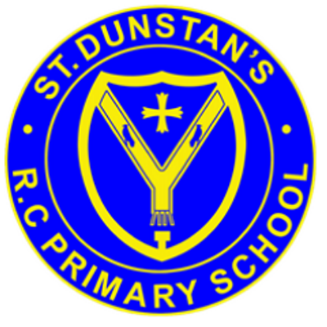 Writing Non-Negotiables    (Minimum end of year expectations- New Curriculum)GrammarSentence ConstructionEditing and Evaluation PunctuationPhonics & SpellingAmountUse present & past tense consistently. Write with grammatical agreement (matching verbs to nouns/pronouns), e.g. I am/the children areUse regular verb tenses correctly, e.g. catch/caught.Use standard forms of verbs, e.g. go/went.Forming compound nounsCo-ordinating conjunctionsSubordinating conjunctionsNoun phrasesStatementsQuestionsCommandsExclamationsPresent and past progressive verbsNouns, adjectives, verbs and adverbsUse subordination (using when, if, that, or because) and co-ordination (using or, and, or but)Use time connectives such as ‘before’, ‘meanwhile’ etc.Use expanded noun phrases to describe and specify, e.g. the blue butterfly  Write sentences with different forms: statement, question, exclamation, commandEdit and improve own writing in relation to audience and purpose. Evaluate their writing with adults and piers. Proofread to check the correct form of verbs within a sentence. Use capital letters & full stops correctly, including for names, places etc.Use question marks and exclamation marks with increasing accuracy.Use commas in list.Apostrophes for contractions.Begin to use speech marks although this may not be wholly accurate.Commas in listQuestion marksExclamation marksApostrophes for missing lettersApostrophes for possessionComplete phase 6 Some Y3 objectives from spelling bank e.g. ‘ed’ ‘ing’ prefixes and suffixes ‘un’ ‘re’ ‘dis’ ‘ful’ ‘ly’ Spell all words in Y1/Y2 list in appendix 1 in the NLS. Segment words. Suffixes ful, less, er, est, nessSuffixes to turn adjectives into adverbs.Compound words using nouns. ¼ to ½ of a side of A4. A4 side (2B) in untimed assessment. 